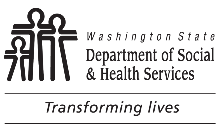 BEHAVIORAL HEALTH ADMINISTRATION (BHA)PO BOX 45010      OLYMPIA WA 98504-5010Withdrawal of Petition for
Conditional Release or Unconditional ReleaseDateBEHAVIORAL HEALTH ADMINISTRATION (BHA)PO BOX 45010      OLYMPIA WA 98504-5010Withdrawal of Petition for
Conditional Release or Unconditional ReleaseDatePetitioner’s Name:Subject:  Withdrawal of Petition for Conditional Release or Unconditional ReleasePresiding Criminal Judge:       	     	 County Superior CourtCourt address:Subject:  Withdrawal of Petition for Conditional Release or Unconditional ReleasePresiding Criminal Judge:       	     	 County Superior CourtCourt address:I am writing to withdrawal my petition for:    Conditional Release       Unconditional ReleaseMy information is provided below:Name:       	Date of Birth:       	Cause Number:       	Date of Petition:       	Date of Withdrawal:       	Signature:  	cc:  Prosecuting Attorney       	I am writing to withdrawal my petition for:    Conditional Release       Unconditional ReleaseMy information is provided below:Name:       	Date of Birth:       	Cause Number:       	Date of Petition:       	Date of Withdrawal:       	Signature:  	cc:  Prosecuting Attorney       	